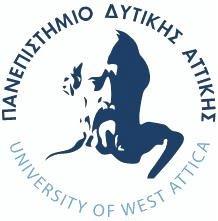 ΣΧΟΛΗ ΕΠΙΣΤΗΜΩΝ ΥΓΕΙΑΣ ΚΑΙ ΠΡΟΝΟΙΑΣFACULTY OF HEALTH & WELFARE SCIENCESΤΜΗΜΑ ΦΥΣΙΚΟΘΕΡΑΠΕΙΑΣDEPARTEMENT OF PHYSIOTHERAPYΠΜΣ «Νέες Μέθοδοι στη Φυσικοθεραπεία»MSc in New Methods in PhysiotherapyΑΙΤΗΣΗ Επισυναπτόμενα δικαιολογητικά / έγγραφα:Αρ. Πρωτοκόλλου:Ημ/νία:Όνομα Υποψηφίου/ας:Επώνυμο:Όνομα Πατρός:Όνομα Πατρός:Όνομα Πατρός:Τηλ. Επικοινωνίας:Email ΕπικοινωνίαςEmail Επικοινωνίας:Παρακαλώ όπως δεχθείτε το φάκελο υποψηφιότητάς μου στο Πρόγραμμα Μεταπτυχιακών Σπουδών «Νέες Μέθοδοι στη Φυσικοθεραπεία» με βάση την με αριθμό ………………… προκήρυξηΠαρακαλώ όπως δεχθείτε το φάκελο υποψηφιότητάς μου στο Πρόγραμμα Μεταπτυχιακών Σπουδών «Νέες Μέθοδοι στη Φυσικοθεραπεία» με βάση την με αριθμό ………………… προκήρυξηΠαρακαλώ όπως δεχθείτε το φάκελο υποψηφιότητάς μου στο Πρόγραμμα Μεταπτυχιακών Σπουδών «Νέες Μέθοδοι στη Φυσικοθεραπεία» με βάση την με αριθμό ………………… προκήρυξηΠαρακαλώ όπως δεχθείτε το φάκελο υποψηφιότητάς μου στο Πρόγραμμα Μεταπτυχιακών Σπουδών «Νέες Μέθοδοι στη Φυσικοθεραπεία» με βάση την με αριθμό ………………… προκήρυξηΠαρακαλώ όπως δεχθείτε το φάκελο υποψηφιότητάς μου στο Πρόγραμμα Μεταπτυχιακών Σπουδών «Νέες Μέθοδοι στη Φυσικοθεραπεία» με βάση την με αριθμό ………………… προκήρυξηΠαρακαλώ όπως δεχθείτε το φάκελο υποψηφιότητάς μου στο Πρόγραμμα Μεταπτυχιακών Σπουδών «Νέες Μέθοδοι στη Φυσικοθεραπεία» με βάση την με αριθμό ………………… προκήρυξηΠαρακαλώ όπως δεχθείτε το φάκελο υποψηφιότητάς μου στο Πρόγραμμα Μεταπτυχιακών Σπουδών «Νέες Μέθοδοι στη Φυσικοθεραπεία» με βάση την με αριθμό ………………… προκήρυξηΠαρακαλώ όπως δεχθείτε το φάκελο υποψηφιότητάς μου στο Πρόγραμμα Μεταπτυχιακών Σπουδών «Νέες Μέθοδοι στη Φυσικοθεραπεία» με βάση την με αριθμό ………………… προκήρυξηΟ/Η Αιτών/ούσα(υπογραφή)Επικυρωμένο αντίγραφο πτυχίου ή πτυχίων Πανεπιστημίων ή Τ.Ε.Ι. της ημεδαπής ή αντιστοίχων τμημάτων ομοταγών ιδρυμάτων της αλλοδαπής. Εάν ο τίτλος σπουδών έχει αποκτηθεί στην αλλοδαπή απαιτείται πιστοποιητικό αναγνώρισης από τον Διεπιστημονικό Οργανισμό Αναγνώρισης Τίτλων Ακαδημαϊκών και Πληροφόρησης (Δ.Ο.Α.Τ.Α.Π.).Βεβαίωση σπουδών με αναλυτική βαθμολογία προπτυχιακών μαθημάτων στο οποίο αναγράφεται και ο βαθμός του πτυχίου.Βιογραφικό σημείωμα στο οποίο αναφέρονται αναλυτικά οι σπουδές, η διδακτική ή/και επαγγελματική εμπειρία, η επιστημονική και κοινωνική δραστηριότητα του υποψηφίου.Βεβαίωση Αγγλικής γλώσσας (η γνώση άλλης ευρωπαϊκής γλώσσας συνεκτιμάται, εφόσον υπάρχει).Ανάτυπα δημοσιεύσεων σε επιστημονικά περιοδικά, αντίγραφα συγγραφικού έργου κ.λπ., εφόσον υπάρχουν.Κάθε άλλο έργο ή δραστηριότητα που μπορεί να ενισχύσει την επιλογή του υποψηφίου.Δύο συστατικές επιστολές.Φωτοτυπία της Αστυνομικής Ταυτότητας